FOOD TESTS – CARBOHYDRATES (SUGARS AND STARCH)AIM: To identify reducing sugars, non-reducing sugars and starch in pure form and lunch sample.  									Skill: ORR/MMAPPARATUS and MATERIALS:6 Test tubesTest tube holderTest tube rackLarge beakerBunsen BurnerGlass rod/stirrer2 syringesBenedict’s solutionDilute hydrochloric acid (HCl)Sodium hydroxide (NaOH)Iodine solutionDistilled waterGlucose solutionSucrose solutionStarch solutionSample of lunch – rice/ bread/chickenLabelsDIAGRAM:  		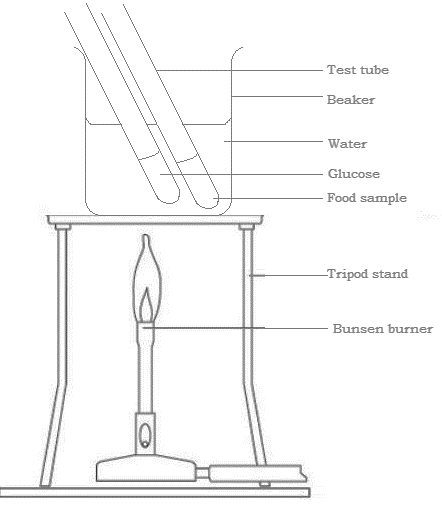 DIAGRAM SHOWING THE SET UP OF WATER BATH FOR REDUCING SUGAR TESTS.METHOD:Benedict’s Test (Reducing sugar test):Label 2 test tubes – glucose and food sample.Add 2cm3 of Benedict’s solution to 1cm3 of the glucose solution in the test tube labelled glucosePlace the test tube in a beaker of boiling water for about 2 minutes.Observe and record the colours of the solution at the start and after the 2 minutes.Repeat step 2- 4 using food sample crushed in water instead of the glucose solution.Non-reducing sugar test:Label 2 clean test tubes – sucrose and food sample.Add 1cm3 of dilute HCl to 1cm3 of sucrose solution in the test tube labelled sucrose.Place the test tube into the water bath for 2 minutes. Then remove and cool.Add sodium hydroxide (NaOH) until the fizzing stops. (to neutralize any acid)Add 2cm3 of Benedict’s solution and then place the test tube into the water bath for 2 minutes.Observe and record the colours of the solution at the start and after the 2 minutes.Repeat steps 2 – 6 using the food sample crushed in water instead of the sucrose.Starch test (Iodine test)Label 2 clean test tubes – starch and food sample.Place 2cm3 of starch solution to the test tube labelled starch.Add 2 drops of iodine solution to the starch solution, observe and record the colours.Repeat steps 2-3 using food sample (either solid or liquid) instead of the starch solution.Rewrite your method into past tense in the space below or on a separate page.METHOD:______________________________________________________________________________________________________________________________________________________________________________________________________________________________________________________________________________________________________________________________________________________________________________________________________________________________________________________________________________________________________________________________________________________________________________________________________________________________________________________________________________________________________________________________RESULTS:  (Add a title to the table and record your colour observations for each food test.)Table showing _________________________________________________________________NOTE: An inference is a statement saying if the food substance (reducing sugar/ starch) is present or if the food substance is absent. OR that the observation is the positive for reducing sugar/ non-reducing sugar/ starch.DISCUSSION: (On a new page, using full sentences in paragraphs)What are food tests used to identify?Name the reagents that are used to identify reducing sugars and starch.Why is there a need for acid hydrolysis of sucrose before the Benedict’s test is conducted (Hint: sucrose is a disaccharide).From your results what are the positive colour results that identify reducing sugars, non-reducing sugars and starch.Based on your results what biomolecules/ food groups is present in the food sample tested?What precautions did you take in conducting your experiment? (Hint: Use a clean test tube and syringes for each test; do not cross contaminate food samples and pure form solutions. Make sure to neutralize the acid properly for the non-reducing sugar test. )CONCLUSION: (ON A NEW PAGE - Relate to your aim and findings/results.) See a sample below:In pure form, reducing and non-reducing sugars cause Benedict’s solution to _________________________________________________________________; while starch causes iodine solution to _______________________________. Food sample ______________ contained _____________________________________________________, as observed by the positive colour results.TESTCONTENTS OF TEST TUBEOBSERVATIONS (ORIGINAL AND FINAL)INFERENCEBENEDICT’S TEST (REDUCING SUGAR)BENEDICT’S TEST (REDUCING SUGAR)NON-REDUCING SUGAR TESTNON-REDUCING SUGAR TESTSTARCH TESTSTARCH TESTMARKSCHEME – OBSERVING, RECORDING AND REPORTING ( ORR ) CRITERIAMARKSCHEME – OBSERVING, RECORDING AND REPORTING ( ORR ) CRITERIAMkObservationsSignificant changes notedOriginal and final conditions comparedControl noted OR diagram3RecordingTables/ GraphTitle – above, in capitals - 1Column & row headings (with units) - 1Enclosed and neat -1ORTitle – at base, in capitals, underlined -1Both axes labelled with units - 1 Accurate plots – 13ReportingFormat - ALL sections present – 1Aim in capital letters - 1Acceptable language and expression – grammar – 1 and spelling – 14TOTALTOTAL10MARKSCHEME – MANIPULATION AND MEASUREMENT ( MM ) CRITERIAMARKSCHEME – MANIPULATION AND MEASUREMENT ( MM ) CRITERIAMksAssembly of water bathPosition tripod over bunsen Position gauze on tripodCorrect placement of Bunsen and tripod in centre of desk3BeakerSelect appropriate size beaker2/3 fill beaker with waterPlace carefully on centre of gauze on tripod3Bunsen BurnerSlide Bunsen burner outLight Bunsen – turning on gas firstAdjust flame on Bunsen under tripod4TOTALTOTAL10